Администрация МБОУ «Примокшанская средняя общеобразовательная школа» Ковылкинского муниципального района Республики Мордовия устранила указанные в акте проверки  № 67 от  «08» апреля  2015 г. нарушения законодательства в сфере образования: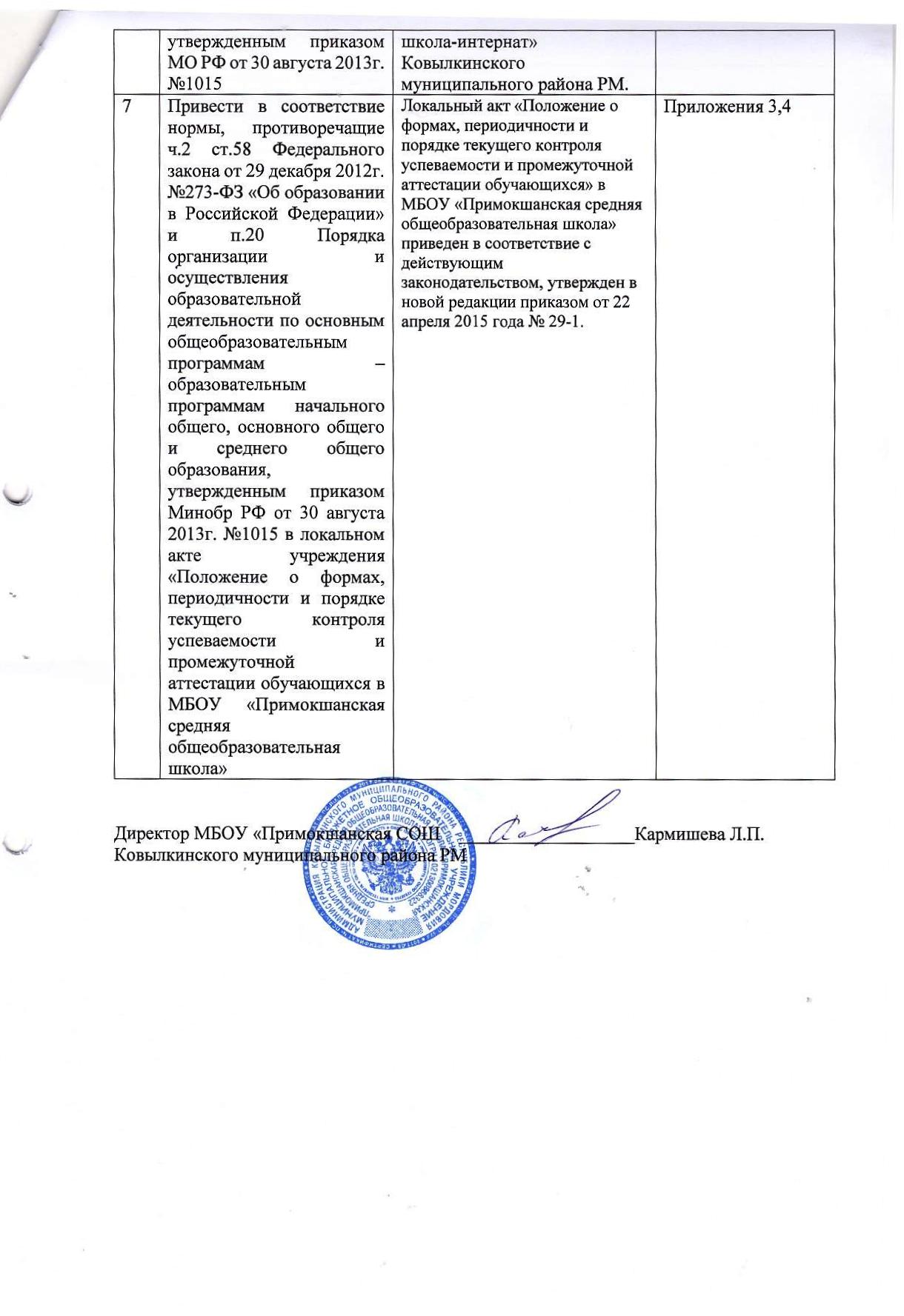 Муниципальное бюджетное общеобразовательное учреждение «Примокшанская средняя общеобразовательная школа»431350, РМ, Ковылкинский район, п. Примокшанский, ул.Песчаная, д.7аИНН – 1312091044КПП- 132301001Телефон: 8(83453)28052E-mail: primscol@mail.ru«18» 09. 2015г.  № 28 Заместителю Министраобразования Республики МордовияГ.А. Явкиной ___________________________________Директора школы Л.П.Кармишевой № п/пНаименование пункта предписанияПредпринятые меры по устранению нарушений (наименование пункта, статьи и т.п. документа, свидетельствующего об устранении нарушения)№ приложения к отчету12341Несоответствие структуры образовательной программы начального общего образования приказу   МО и  науки РФ №373 от 06.10.2010г.Структура образовательной программы приведена в соответствие с п.16 раздела 3 Федерального государственного образовательного стандарта начального общего образования, утвержденного приказом Министерства образования и науки РФ от 6 октября 2009 года №373Приложение 1Образовательная программа стр.22В соответствии с требованиями ФГОС начального общего образования, утвержденного приказом Минобр. и науки РФ от 6 октября 2009 г. № 373:-разработать план мероприятий по реализации программы духовно-нравственного развития, воспитания обучающихся;- включить раздел по формированию экологической культуры в программу формирования экологической культуры, здорового  и безопасного образа жизни;-включить план коррекционных мероприятий для детей с ОВЗ в программу коррекционной работы и отразить механизм воздействия в реализации коррекционных мероприятий педагогов, ПМПК, медработников;- разработать раздел «Система условий реализации основной образовательной программы начального общего образования»В соответствии с требованиями ФГОС начального общего образования, утвержденного приказом Минобр. и науки РФ от 6 октября 2009 г. № 373:- разработан план мероприятий по реализации программы духовно-нравственного развития, воспитания обучающихся;- в программу формирования экологической культуры, здорового и безопасного образа жизни включен раздел по формированию экологической культуры;- в программу коррекционной работы включен план коррекционных мероприятий для детей с ОВЗ и отражен механизм воздействия в реализации коррекционных мероприятий педагогов, ПМПК, медработников;- разработан раздел «Система условий реализации основной образовательной программы начального общего образования»Приложение 1Образовательная программа стр.54-56Образовательная программа стр.59-60Образовательная программа стр.74-75Образовательная программа стр.903Включить в план внеурочной деятельности направления и формы работы в соответствии с требованиями п.19.10 ФГОС начального общего образования, утвержденного приказом Минобр и науки РФ от6 октября 2009 г. №373В соответствии с требованиями п.19.10 ФГОС начального общего образования, утвержденного приказом Министерства образования и науки РФ от 6 октября 2009 г. №373, в план внеурочной деятельности включены направления и формы работы в соответствии с требованиями ФГОСПриложение 1Образовательная программа стр.83-864Включить анализ показателей в отчет о самообследовании, утвержденных приказом МО РФ от 10 декабря 2013 №1324 «Об утверждении показателей деятельности образовательной организации, подлежащей самообследованию»Самообследование МБОУ «Примокшанская средняя общеобразовательная школа» проведено в соответствии с п. 13 части 3 статьи 28 Федерального закона от 29 декабря 2012 года № 273-ФЗ «Об образовании в Российской Федерации», приказа Министерства образования Российской Федерации от 14 июня 2013 года № 462 «Об утверждении порядка самообследования образовательной организацией».  Проведен  анализ показателей, утвержденных приказом Министерства образования РФ от 10.12.2013.№ 1324 «Об утверждении показателей деятельности образовательной организации, подлежащих самообследованию». Отчет о результатах самообследования и Показатели деятельности МБОУ «Примокшанская средняя общеобразовательная школа», подлежащей самообследованию,  размещены на сайте школы по адресу http://primokshanie.edurm.ru/ в разделе «Документы».Приложение 25Обеспечить контроль за выставлением итоговых отметок в аттестаты о среднем общем образовании и ведением книг выдачи аттестатов в соответствии с Порядком заполнения, учета и выдачи аттестатов об основном общем и среднем общем образовании, утвержденным приказом МО РФ от 14 февраля 2014г. №115;- рассмотреть вопрос о привлечении к дисциплинароной ответственности лиц, допустивших нарушения , указанные в акте проверки.В соответствии с Порядком заполнения, учета и выдачи аттестатов об основном общем и среднем общем образовании, утвержденным приказом МО РФ от 14 февраля 2014г. №115,обеспечен контроль за выставлением итоговых отметок в аттестаты о среднем общем образовании и ведением книг выдачи аттестатов; Издан приказ об усилении контроля за выставлением итоговых отметок в аттестаты.- привлечение к дисциплинарной ответственности лица, допустившего нарушение, указанное в акте проверки, в частности Звонаревой Е.А. – зам.директора школы по УВР, не представляется возможным, так как она переведена на другую работу.6Разработать адаптированную программу для обучающейся с ОВЗ Минеевой М. с учетом состояния здоровья и рекомендаций ПМПК в соответствии с ч.1 ст.79 Федерального закона от 29 декабря 2012г. №273-ФЗ «Об образовании в Российской Федерации»,  п.21 Порядка организации и осуществления образовательной деятельности по основным образовательным программам – образовательным программам начального общего, основного общего и среднего общего образования», В соответствии с ч.1 ст.79 Федерального закона от 29 декабря 2012г. №273-ФЗ «Об образовании в Российской Федерации»,  п.21 Порядка организации и осуществления образовательной деятельности по основным образовательным программам – образовательным программам начального общего, основного общего и среднего общего образования», утвержденным приказом МО РФ от 30 августа 2013г. №1015, адаптированная образовательная программа для обучающейся с ОВЗ Минеевой М. не разработана на 2015-2016 учебный год, так как данный ребенок выбыл в другое образовательное учреждение: «Кочелаевская 